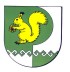 от   04  апреля 2024 г. № 190О внесении изменений в постановление Администрации Моркинского муниципального района от 19.11.2021 № 597Руководствуясь статьей 39 Уголовно-исполнительного кодекса Российской Федерации, Администрация Моркинского муниципального района постановляет:1. Внести в постановление Администрации Моркинского муниципального района от 19.11.2021 № 597 «Об утверждении видов обязательных работ и перечня предприятий, организаций и учреждений Моркинского муниципального района для отбывания наказания в виде обязательных и исправительных работ» (далее – постановление) следующие изменения:- приложение № 3 к постановлению «Перечень предприятий, организаций, учреждений Моркинского муниципального района для отбывания наказания в виде исправительных работ» изложить в новой редакции согласно приложению.2. Признать утратившими силу следующие постановления Администрации Моркинского муниципального района:- от 10.02.2022 № 56 «О внесении изменений в постановление Администрации Моркинского муниципального района от 19.11.2021 г. №597»;- от 20.12.2022 № 879 «О внесении изменений в постановление Администрации Моркинского муниципального района от 19.11.2021 г. №597»;- от 17.11.2023 № 839 «О внесении изменений в постановление Администрации Моркинского муниципального района от 19.11.2021 г. №597»;- от 28.12.2023 № 970 «О внесении изменений в постановление Администрации Моркинского муниципального района от 19.11.2021 г. №597».3. Опубликовать настоящее постановление в районной газете «Моркинская земля» и разместить на официальном интернет-портале Республики Марий Эл.4. Контроль за исполнением настоящего постановления возложить на первого заместителя главы администрации, руководителя отдела архитектуры, капитального строительства и муниципального хозяйства Администрации Моркинского муниципального района Хуснутдинова Г.С.              Глава АдминистрацииМоркинского муниципального района                                           А.ГолубковПриложение к постановлению АдминистрацииМоркинского муниципального районаот  04  апреля 2024 г. № 190Приложение № 3к постановлению АдминистрацииМоркинского муниципального районаот 19 ноября 2021 г. № 597ПЕРЕЧЕНЬПРЕДПРИЯТИЙ, ОРГАНИЗАЦИЙ, УЧРЕЖДЕНИЙ МОРКИНСКОГО МУНИЦИПАЛЬНОГО РАЙОНА ДЛЯ ОТБЫВАНИЯ НАКАЗАНИЯ В ВИДЕ ИСПРАВИТЕЛЬНЫХ РАБОТ1. ООО «Заготпром Моркинского РАЙПО» (по согласованию).2. ООО «Моркинский ТЭС» (по согласованию).3. ООО «Моркинская жилищная компания» (по согласованию).4. ООО «Общепит Моркинского РАЙПО» (по согласованию).5. ООО «Хлебокомбинат Моркинского РАЙПО» (по согласованию).6. ООО «Холдинг Морки» (по согласованию).7. ООО «ЛесСервис» (по согласованию).8. ООО «Каскад» (по согласованию).9. ООО «Мастар Мари» (по согласованию).10. СПК СХА «Передовик» (по согласованию).11. СПК Колхоз «Коркатовский»  (по согласованию).12. СПК СХА «Семисола»  (по согласованию).13. ИП «Носова Н.В.» (по согласованию).14. ИП «Федоров В.Б.» (по согласованию).15. ИП «Антонова И.Э.» (по согласованию).МОРКО МУНИЦИПАЛЬНЫЙ РАЙОН  АДМИНИСТРАЦИЙПУНЧАЛАДМИНИСТРАЦИЯМОРКИНСКОГО МУНИЦИПАЛЬНОГО  РАЙОНАПОСТАНОВЛЕНИЕ